Памятка для родителей, обнаруживших у своего ребенка заболевание педикулезомКупите в аптеке любое средство для обработки педикулёза (завшивленности).Обработайте волосистую часть головы ребёнка средством строго в соответствии с прилагаемой инструкцией.Вымойте ребёнка с использованием детского мыла или шампуня. Для мальчиков возможна стрижка наголо.Удалите механическим способом (выберите руками или вычешите частым гребешком) погибших насекомых и гниды. Для снятия гнид необходимо смачивать пряди волос в растворе, приготовленном из равных количеств воды и 9% столового уксуса. Ополосните волосы тёплой водой.Наденьте ребёнку чистое бельё и одежду.Постирайте постельное бельё и вещи ребёнка отдельно от других вещей, прогладьте их утюгом с использованием пара.Осмотрите и при необходимости, обработайте всех членов семьи. Не забудьте о себе.Сообщите о ситуации врачу (медицинской сестре) детского учреждения, которое посещает Ваш ребёнок, для проведения комплекса противопедикулезных мероприятий.
Повторите осмотры ребенка и всех членов семьи через 7, 14, 21 день и проведите при необходимости повторные обработки до полного истребления насекомых и гнид.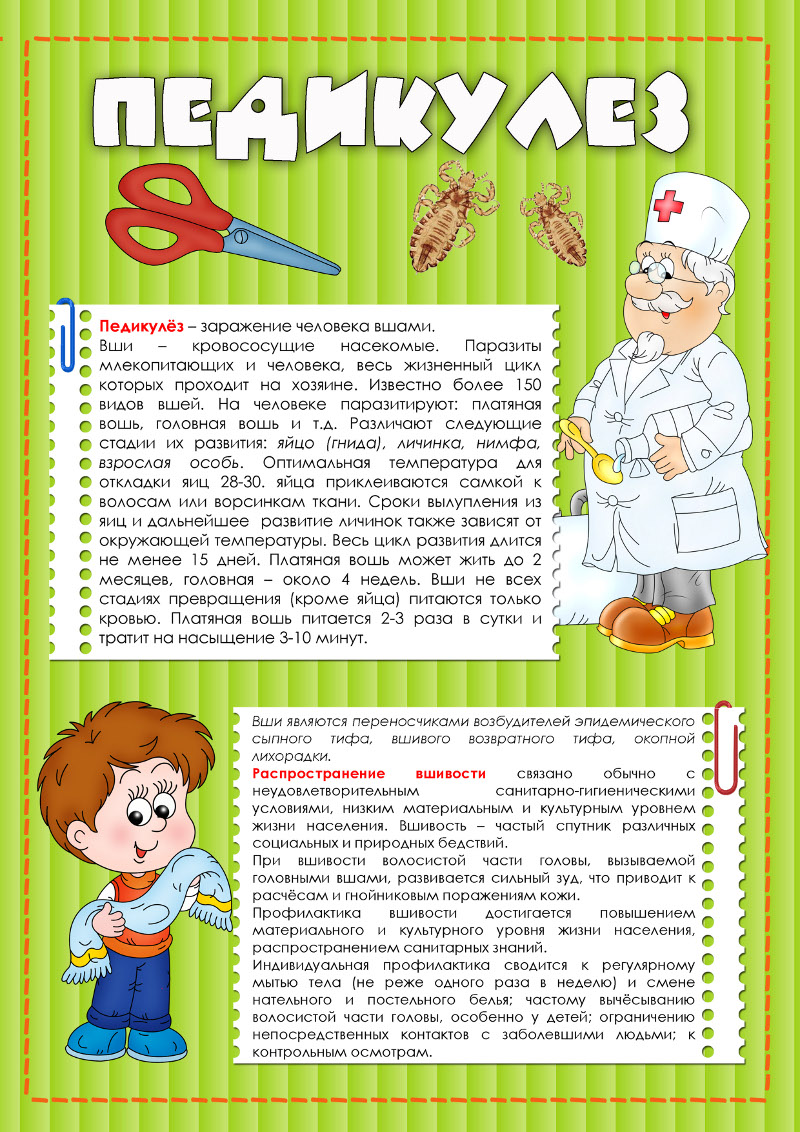 